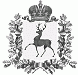 АДМИНИСТРАЦИЯ ШАРАНГСКОГО МУНИЦИПАЛЬНОГО РАЙОНАНИЖЕГОРОДСКОЙ ОБЛАСТИПОСТАНОВЛЕНИЕот  13.05.2022                                                                                     N 185Об утверждении ведомственного плана мероприятий («дорожной карты») по содействию развитию конкуренции в Шарангском муниципальном районе Нижегородской области на 2022-2025 годыВо исполнение  Распоряжения Губернатора Нижегородской области от 28.12.2021 № 1936-р «Об утверждении перечня товарных рынков для содействия развитию конкуренции и плана мероприятий («дорожной карты») по содействию развитию конкуренции в Нижегородской области на 2022-2025 годы»,  Соглашения о внедрении стандарта конкуренции на территории Нижегородской области между министерством экономики Нижегородской области и администрацией Шарангского муниципального района Нижегородской области от 18.02.2016 г. № 134, администрация Шарангского муниципального района Нижегородской области  п о с т а н о в л я е т:1. Утвердить прилагаемый ведомственный план мероприятий («дорожная карта») по содействию развитию конкуренции в Шарангском муниципальном районе Нижегородской области на 2022-2025 годы (далее - План).2. Структурным подразделениям администрации Шарангского муниципального района, ответственным за мероприятия Плана, обеспечить их реализацию.3. Разместить данное постановление на официальном сайте администрации Шарангского муниципального района.       4. Постановление администрации Шарангского муниципального района от 11.03.2020 №115 «Об утверждении ведомственного плана мероприятий («дорожной карты») по содействию развитию конкуренции в Шарангском муниципальном районе Нижегородской области на 2020-2021 годы» признать утратившими силу.3. Контроль за исполнением настоящего постановления возложить на заместителя главы администрации, заведующую отделом экономического развития администрации Шарангского муниципального района Нижегородской области  Т.В.Новосёлову.Глава местного самоуправления                                        Д.О.Ожиганов                                                                                                                                                                                Приложение к постановлению администрации Шарангского муниципального районаот __________ г. № ______     План мероприятий ("дорожная карта")по содействию развитию конкуренции в Шарангском муниципальном районеНижегородской области на 2022 - 2025 годы№п/пНаименованиемероприятия Наименованиемероприятия Срок исполнения Срок исполнения Наименование показателя / вид документа Наименование показателя / вид документа 31 декабря 2021 г. (оценка)31 декабря 2021 г. (оценка)Целевые значения показателя Целевые значения показателя Целевые значения показателя Целевые значения показателя Целевые значения показателя Целевые значения показателя Целевые значения показателя Целевые значения показателя Целевые значения показателя Целевые значения показателя Целевые значения показателя Целевые значения показателя Целевые значения показателя Целевые значения показателя Целевые значения показателя Целевые значения показателя Целевые значения показателя Целевые значения показателя Результат исполнения мероприятия Результат исполнения мероприятия Ответственныеисполнители 31 декабря 2022 г.31 декабря 2022 г.31 декабря 2022 г.31 декабря 2022 г.31 декабря 2022 г.31 декабря 2022 г.31 декабря 2022 г.31 декабря 2022 г.31 декабря 2023 г.31 декабря 2023 г.31 декабря 2023 г.31 декабря 2023 г.31 декабря 2023 г.31 декабря 2024 г.31 декабря2025г.31 декабря2025г.31 декабря2025г.31 декабря2025г.1.Системные мероприятия по содействию развитию конкуренции в Шарангском муниципальном районе Нижегородской области Системные мероприятия по содействию развитию конкуренции в Шарангском муниципальном районе Нижегородской области Системные мероприятия по содействию развитию конкуренции в Шарангском муниципальном районе Нижегородской области Системные мероприятия по содействию развитию конкуренции в Шарангском муниципальном районе Нижегородской области Системные мероприятия по содействию развитию конкуренции в Шарангском муниципальном районе Нижегородской области Системные мероприятия по содействию развитию конкуренции в Шарангском муниципальном районе Нижегородской области Системные мероприятия по содействию развитию конкуренции в Шарангском муниципальном районе Нижегородской области Системные мероприятия по содействию развитию конкуренции в Шарангском муниципальном районе Нижегородской области Системные мероприятия по содействию развитию конкуренции в Шарангском муниципальном районе Нижегородской области Системные мероприятия по содействию развитию конкуренции в Шарангском муниципальном районе Нижегородской области Системные мероприятия по содействию развитию конкуренции в Шарангском муниципальном районе Нижегородской области Системные мероприятия по содействию развитию конкуренции в Шарангском муниципальном районе Нижегородской области Системные мероприятия по содействию развитию конкуренции в Шарангском муниципальном районе Нижегородской области Системные мероприятия по содействию развитию конкуренции в Шарангском муниципальном районе Нижегородской области Системные мероприятия по содействию развитию конкуренции в Шарангском муниципальном районе Нижегородской области Системные мероприятия по содействию развитию конкуренции в Шарангском муниципальном районе Нижегородской области Системные мероприятия по содействию развитию конкуренции в Шарангском муниципальном районе Нижегородской области Системные мероприятия по содействию развитию конкуренции в Шарангском муниципальном районе Нижегородской области Системные мероприятия по содействию развитию конкуренции в Шарангском муниципальном районе Нижегородской области Системные мероприятия по содействию развитию конкуренции в Шарангском муниципальном районе Нижегородской области Системные мероприятия по содействию развитию конкуренции в Шарангском муниципальном районе Нижегородской области Системные мероприятия по содействию развитию конкуренции в Шарангском муниципальном районе Нижегородской области Системные мероприятия по содействию развитию конкуренции в Шарангском муниципальном районе Нижегородской области Системные мероприятия по содействию развитию конкуренции в Шарангском муниципальном районе Нижегородской области Системные мероприятия по содействию развитию конкуренции в Шарангском муниципальном районе Нижегородской области Системные мероприятия по содействию развитию конкуренции в Шарангском муниципальном районе Нижегородской области Системные мероприятия по содействию развитию конкуренции в Шарангском муниципальном районе Нижегородской области Системные мероприятия по содействию развитию конкуренции в Шарангском муниципальном районе Нижегородской области Системные мероприятия по содействию развитию конкуренции в Шарангском муниципальном районе Нижегородской области 1.1.Развитие конкурентоспособности товаров, работ и услуг субъектов малого и среднего предпринимательства Развитие конкурентоспособности товаров, работ и услуг субъектов малого и среднего предпринимательства Развитие конкурентоспособности товаров, работ и услуг субъектов малого и среднего предпринимательства Развитие конкурентоспособности товаров, работ и услуг субъектов малого и среднего предпринимательства Развитие конкурентоспособности товаров, работ и услуг субъектов малого и среднего предпринимательства Развитие конкурентоспособности товаров, работ и услуг субъектов малого и среднего предпринимательства Развитие конкурентоспособности товаров, работ и услуг субъектов малого и среднего предпринимательства Развитие конкурентоспособности товаров, работ и услуг субъектов малого и среднего предпринимательства Развитие конкурентоспособности товаров, работ и услуг субъектов малого и среднего предпринимательства Развитие конкурентоспособности товаров, работ и услуг субъектов малого и среднего предпринимательства Развитие конкурентоспособности товаров, работ и услуг субъектов малого и среднего предпринимательства Развитие конкурентоспособности товаров, работ и услуг субъектов малого и среднего предпринимательства Развитие конкурентоспособности товаров, работ и услуг субъектов малого и среднего предпринимательства Развитие конкурентоспособности товаров, работ и услуг субъектов малого и среднего предпринимательства Развитие конкурентоспособности товаров, работ и услуг субъектов малого и среднего предпринимательства Развитие конкурентоспособности товаров, работ и услуг субъектов малого и среднего предпринимательства Развитие конкурентоспособности товаров, работ и услуг субъектов малого и среднего предпринимательства Развитие конкурентоспособности товаров, работ и услуг субъектов малого и среднего предпринимательства Развитие конкурентоспособности товаров, работ и услуг субъектов малого и среднего предпринимательства Развитие конкурентоспособности товаров, работ и услуг субъектов малого и среднего предпринимательства Развитие конкурентоспособности товаров, работ и услуг субъектов малого и среднего предпринимательства Развитие конкурентоспособности товаров, работ и услуг субъектов малого и среднего предпринимательства Развитие конкурентоспособности товаров, работ и услуг субъектов малого и среднего предпринимательства Развитие конкурентоспособности товаров, работ и услуг субъектов малого и среднего предпринимательства Развитие конкурентоспособности товаров, работ и услуг субъектов малого и среднего предпринимательства Развитие конкурентоспособности товаров, работ и услуг субъектов малого и среднего предпринимательства Развитие конкурентоспособности товаров, работ и услуг субъектов малого и среднего предпринимательства Развитие конкурентоспособности товаров, работ и услуг субъектов малого и среднего предпринимательства Развитие конкурентоспособности товаров, работ и услуг субъектов малого и среднего предпринимательства 1.1.1.Обеспечение предоставления на безвозмездной основе консультационных услуг для субъектов предпринимательской деятельности (далее также - МСП)Обеспечение предоставления на безвозмездной основе консультационных услуг для субъектов предпринимательской деятельности (далее также - МСП)2022 - 2025 года2022 - 2025 годаКоличество субъектов МСП, ед. тыс.Количество субъектов МСП, ед. тыс.0,072 0,072 0,084 0,084 0,084 0,084 0,084 0,084 0,084 0,096 0,096 0,096 0,096 0,096 0,108 0,108 0,120 0,120 0,120 0,120 Обеспечение субъектов предпринимательской деятельности информационной, консультационной, юридической поддержкой по вопросам ведения деятельности Обеспечение субъектов предпринимательской деятельности информационной, консультационной, юридической поддержкой по вопросам ведения деятельности Отдел экономического развития1.2.Устранение избыточного государственного и муниципального регулирования, снижение административных барьеров Устранение избыточного государственного и муниципального регулирования, снижение административных барьеров Устранение избыточного государственного и муниципального регулирования, снижение административных барьеров Устранение избыточного государственного и муниципального регулирования, снижение административных барьеров Устранение избыточного государственного и муниципального регулирования, снижение административных барьеров Устранение избыточного государственного и муниципального регулирования, снижение административных барьеров Устранение избыточного государственного и муниципального регулирования, снижение административных барьеров Устранение избыточного государственного и муниципального регулирования, снижение административных барьеров Устранение избыточного государственного и муниципального регулирования, снижение административных барьеров Устранение избыточного государственного и муниципального регулирования, снижение административных барьеров Устранение избыточного государственного и муниципального регулирования, снижение административных барьеров Устранение избыточного государственного и муниципального регулирования, снижение административных барьеров Устранение избыточного государственного и муниципального регулирования, снижение административных барьеров Устранение избыточного государственного и муниципального регулирования, снижение административных барьеров Устранение избыточного государственного и муниципального регулирования, снижение административных барьеров Устранение избыточного государственного и муниципального регулирования, снижение административных барьеров Устранение избыточного государственного и муниципального регулирования, снижение административных барьеров Устранение избыточного государственного и муниципального регулирования, снижение административных барьеров Устранение избыточного государственного и муниципального регулирования, снижение административных барьеров Устранение избыточного государственного и муниципального регулирования, снижение административных барьеров Устранение избыточного государственного и муниципального регулирования, снижение административных барьеров Устранение избыточного государственного и муниципального регулирования, снижение административных барьеров Устранение избыточного государственного и муниципального регулирования, снижение административных барьеров Устранение избыточного государственного и муниципального регулирования, снижение административных барьеров Устранение избыточного государственного и муниципального регулирования, снижение административных барьеров Устранение избыточного государственного и муниципального регулирования, снижение административных барьеров Устранение избыточного государственного и муниципального регулирования, снижение административных барьеров Устранение избыточного государственного и муниципального регулирования, снижение административных барьеров Устранение избыточного государственного и муниципального регулирования, снижение административных барьеров 1.2.1.Анализ практики реализации муниципальных функций и услуг на предмет соответствия такой практики статьям 15 и 16 Федерального закона от 26 июля 2006 г. № 135-ФЗ "О защите конкуренции"Анализ практики реализации муниципальных функций и услуг на предмет соответствия такой практики статьям 15 и 16 Федерального закона от 26 июля 2006 г. № 135-ФЗ "О защите конкуренции"2022 -2025 года 2022 -2025 года Ежегодный доклад о состоянии и развитии конкуренции на товарных рынках Шарангского муниципального района Ежегодный доклад о состоянии и развитии конкуренции на товарных рынках Шарангского муниципального района Число нарушений ОМСУ Федерального закона от 26 июля 2006 г. № 135-ФЗ "О защите конкуренции" (статьи 15 и 16) в 2025 году менее чем в 2020 году Число нарушений ОМСУ Федерального закона от 26 июля 2006 г. № 135-ФЗ "О защите конкуренции" (статьи 15 и 16) в 2025 году менее чем в 2020 году Отдел экономического развития1.3.Совершенствование процессов управления в рамках полномочий органов местного самоуправления, закрепленных за ними законодательством Российской Федерации, объектами муниципальной собственности, ограничение влияния государственных и муниципальных предприятий на конкуренцию Совершенствование процессов управления в рамках полномочий органов местного самоуправления, закрепленных за ними законодательством Российской Федерации, объектами муниципальной собственности, ограничение влияния государственных и муниципальных предприятий на конкуренцию Совершенствование процессов управления в рамках полномочий органов местного самоуправления, закрепленных за ними законодательством Российской Федерации, объектами муниципальной собственности, ограничение влияния государственных и муниципальных предприятий на конкуренцию Совершенствование процессов управления в рамках полномочий органов местного самоуправления, закрепленных за ними законодательством Российской Федерации, объектами муниципальной собственности, ограничение влияния государственных и муниципальных предприятий на конкуренцию Совершенствование процессов управления в рамках полномочий органов местного самоуправления, закрепленных за ними законодательством Российской Федерации, объектами муниципальной собственности, ограничение влияния государственных и муниципальных предприятий на конкуренцию Совершенствование процессов управления в рамках полномочий органов местного самоуправления, закрепленных за ними законодательством Российской Федерации, объектами муниципальной собственности, ограничение влияния государственных и муниципальных предприятий на конкуренцию Совершенствование процессов управления в рамках полномочий органов местного самоуправления, закрепленных за ними законодательством Российской Федерации, объектами муниципальной собственности, ограничение влияния государственных и муниципальных предприятий на конкуренцию Совершенствование процессов управления в рамках полномочий органов местного самоуправления, закрепленных за ними законодательством Российской Федерации, объектами муниципальной собственности, ограничение влияния государственных и муниципальных предприятий на конкуренцию Совершенствование процессов управления в рамках полномочий органов местного самоуправления, закрепленных за ними законодательством Российской Федерации, объектами муниципальной собственности, ограничение влияния государственных и муниципальных предприятий на конкуренцию Совершенствование процессов управления в рамках полномочий органов местного самоуправления, закрепленных за ними законодательством Российской Федерации, объектами муниципальной собственности, ограничение влияния государственных и муниципальных предприятий на конкуренцию Совершенствование процессов управления в рамках полномочий органов местного самоуправления, закрепленных за ними законодательством Российской Федерации, объектами муниципальной собственности, ограничение влияния государственных и муниципальных предприятий на конкуренцию Совершенствование процессов управления в рамках полномочий органов местного самоуправления, закрепленных за ними законодательством Российской Федерации, объектами муниципальной собственности, ограничение влияния государственных и муниципальных предприятий на конкуренцию Совершенствование процессов управления в рамках полномочий органов местного самоуправления, закрепленных за ними законодательством Российской Федерации, объектами муниципальной собственности, ограничение влияния государственных и муниципальных предприятий на конкуренцию Совершенствование процессов управления в рамках полномочий органов местного самоуправления, закрепленных за ними законодательством Российской Федерации, объектами муниципальной собственности, ограничение влияния государственных и муниципальных предприятий на конкуренцию Совершенствование процессов управления в рамках полномочий органов местного самоуправления, закрепленных за ними законодательством Российской Федерации, объектами муниципальной собственности, ограничение влияния государственных и муниципальных предприятий на конкуренцию Совершенствование процессов управления в рамках полномочий органов местного самоуправления, закрепленных за ними законодательством Российской Федерации, объектами муниципальной собственности, ограничение влияния государственных и муниципальных предприятий на конкуренцию Совершенствование процессов управления в рамках полномочий органов местного самоуправления, закрепленных за ними законодательством Российской Федерации, объектами муниципальной собственности, ограничение влияния государственных и муниципальных предприятий на конкуренцию Совершенствование процессов управления в рамках полномочий органов местного самоуправления, закрепленных за ними законодательством Российской Федерации, объектами муниципальной собственности, ограничение влияния государственных и муниципальных предприятий на конкуренцию Совершенствование процессов управления в рамках полномочий органов местного самоуправления, закрепленных за ними законодательством Российской Федерации, объектами муниципальной собственности, ограничение влияния государственных и муниципальных предприятий на конкуренцию Совершенствование процессов управления в рамках полномочий органов местного самоуправления, закрепленных за ними законодательством Российской Федерации, объектами муниципальной собственности, ограничение влияния государственных и муниципальных предприятий на конкуренцию Совершенствование процессов управления в рамках полномочий органов местного самоуправления, закрепленных за ними законодательством Российской Федерации, объектами муниципальной собственности, ограничение влияния государственных и муниципальных предприятий на конкуренцию Совершенствование процессов управления в рамках полномочий органов местного самоуправления, закрепленных за ними законодательством Российской Федерации, объектами муниципальной собственности, ограничение влияния государственных и муниципальных предприятий на конкуренцию Совершенствование процессов управления в рамках полномочий органов местного самоуправления, закрепленных за ними законодательством Российской Федерации, объектами муниципальной собственности, ограничение влияния государственных и муниципальных предприятий на конкуренцию Совершенствование процессов управления в рамках полномочий органов местного самоуправления, закрепленных за ними законодательством Российской Федерации, объектами муниципальной собственности, ограничение влияния государственных и муниципальных предприятий на конкуренцию Совершенствование процессов управления в рамках полномочий органов местного самоуправления, закрепленных за ними законодательством Российской Федерации, объектами муниципальной собственности, ограничение влияния государственных и муниципальных предприятий на конкуренцию Совершенствование процессов управления в рамках полномочий органов местного самоуправления, закрепленных за ними законодательством Российской Федерации, объектами муниципальной собственности, ограничение влияния государственных и муниципальных предприятий на конкуренцию Совершенствование процессов управления в рамках полномочий органов местного самоуправления, закрепленных за ними законодательством Российской Федерации, объектами муниципальной собственности, ограничение влияния государственных и муниципальных предприятий на конкуренцию Совершенствование процессов управления в рамках полномочий органов местного самоуправления, закрепленных за ними законодательством Российской Федерации, объектами муниципальной собственности, ограничение влияния государственных и муниципальных предприятий на конкуренцию Совершенствование процессов управления в рамках полномочий органов местного самоуправления, закрепленных за ними законодательством Российской Федерации, объектами муниципальной собственности, ограничение влияния государственных и муниципальных предприятий на конкуренцию 1.3.11.3.2.Включение имущества, не соответствующего требованиям отнесения к категории имущества, предназначенного для реализации функций и полномочий органов местного самоуправления в программу приватизации или план по перепрофилированию (изменению целевого назначения) муниципального имущества Включение имущества, не соответствующего требованиям отнесения к категории имущества, предназначенного для реализации функций и полномочий органов местного самоуправления в программу приватизации или план по перепрофилированию (изменению целевого назначения) муниципального имущества 2022 -2023 года 2022 -2023 года Планы приватизации и/или планы по перепрофилированию (изменению целевого назначения) муниципального имущества Планы приватизации и/или планы по перепрофилированию (изменению целевого назначения) муниципального имущества дададададададададададада да да да да да да да да Обеспечена приватизация либо перепрофилирование (изменение целевого назначения имущества) муниципального имущества, не соответствующего требованиям отнесения к категории имущества, предназначенного для реализации функций и полномочий органов местного самоуправленияСнижение неэффективности использования муниципального имущества Отдел по управлению муниципальным имуществомОтдел по управлению муниципальным имуществом1.3.3.Организация и проведение публичных торгов по реализации имущества, не соответствующего требованиям отнесения к категории имущества, предназначенного для реализации функций и полномочий органов местного самоуправления, перепрофилирование (изменению целевого назначения) муниципального имущества Организация и проведение публичных торгов по реализации имущества, не соответствующего требованиям отнесения к категории имущества, предназначенного для реализации функций и полномочий органов местного самоуправления, перепрофилирование (изменению целевого назначения) муниципального имущества 2024 -2025 года 2024 -2025 года Отчеты об итогах исполнения планов приватизации, в соответствии с Правилами разработки прогнозных планов (программ) приватизации государственного и муниципального имущества, утвержденными постановлением Правительства Российской Федерации от 26 декабря 2005 г. № 806 Отчеты об итогах исполнения планов приватизации, в соответствии с Правилами разработки прогнозных планов (программ) приватизации государственного и муниципального имущества, утвержденными постановлением Правительства Российской Федерации от 26 декабря 2005 г. № 806 --------------50 50 50 50 100 100 Отдел по  управлению муниципальным имуществомОтдел по  управлению муниципальным имуществом1.3.4.Проведение хозяйствующими субъектами, доля участия муниципальных образований в которых составляет 50 и более процентов, публичных торгов или иных конкурентных процедур при реализации имущества Проведение хозяйствующими субъектами, доля участия муниципальных образований в которых составляет 50 и более процентов, публичных торгов или иных конкурентных процедур при реализации имущества 2022 -2025 года 2022 -2025 года Реализация имущества хозяйствующими субъектами, доля участия муниципальных образований в которых составляет 50 и более процентов, на основе публичных торгов или иных конкурентных процедур Реализация имущества хозяйствующими субъектами, доля участия муниципальных образований в которых составляет 50 и более процентов, на основе публичных торгов или иных конкурентных процедур Постоянно Постоянно Постоянно Постоянно Постоянно Постоянно Постоянно Постоянно Постоянно Постоянно Постоянно Постоянно Постоянно Постоянно Постоянно Постоянно Постоянно Постоянно Постоянно Постоянно Повышение эффективности управления объектами муниципальной собственности Отдел по  управлению муниципальным имуществомОтдел по  управлению муниципальным имуществом1.4.Обеспечение и сохранение целевого использования  муниципальных объектов недвижимого имущества в социальной сфере Обеспечение и сохранение целевого использования  муниципальных объектов недвижимого имущества в социальной сфере Обеспечение и сохранение целевого использования  муниципальных объектов недвижимого имущества в социальной сфере Обеспечение и сохранение целевого использования  муниципальных объектов недвижимого имущества в социальной сфере Обеспечение и сохранение целевого использования  муниципальных объектов недвижимого имущества в социальной сфере Обеспечение и сохранение целевого использования  муниципальных объектов недвижимого имущества в социальной сфере Обеспечение и сохранение целевого использования  муниципальных объектов недвижимого имущества в социальной сфере Обеспечение и сохранение целевого использования  муниципальных объектов недвижимого имущества в социальной сфере Обеспечение и сохранение целевого использования  муниципальных объектов недвижимого имущества в социальной сфере Обеспечение и сохранение целевого использования  муниципальных объектов недвижимого имущества в социальной сфере Обеспечение и сохранение целевого использования  муниципальных объектов недвижимого имущества в социальной сфере Обеспечение и сохранение целевого использования  муниципальных объектов недвижимого имущества в социальной сфере Обеспечение и сохранение целевого использования  муниципальных объектов недвижимого имущества в социальной сфере Обеспечение и сохранение целевого использования  муниципальных объектов недвижимого имущества в социальной сфере Обеспечение и сохранение целевого использования  муниципальных объектов недвижимого имущества в социальной сфере Обеспечение и сохранение целевого использования  муниципальных объектов недвижимого имущества в социальной сфере Обеспечение и сохранение целевого использования  муниципальных объектов недвижимого имущества в социальной сфере Обеспечение и сохранение целевого использования  муниципальных объектов недвижимого имущества в социальной сфере Обеспечение и сохранение целевого использования  муниципальных объектов недвижимого имущества в социальной сфере Обеспечение и сохранение целевого использования  муниципальных объектов недвижимого имущества в социальной сфере Обеспечение и сохранение целевого использования  муниципальных объектов недвижимого имущества в социальной сфере Обеспечение и сохранение целевого использования  муниципальных объектов недвижимого имущества в социальной сфере Обеспечение и сохранение целевого использования  муниципальных объектов недвижимого имущества в социальной сфере Обеспечение и сохранение целевого использования  муниципальных объектов недвижимого имущества в социальной сфере Обеспечение и сохранение целевого использования  муниципальных объектов недвижимого имущества в социальной сфере Обеспечение и сохранение целевого использования  муниципальных объектов недвижимого имущества в социальной сфере Обеспечение и сохранение целевого использования  муниципальных объектов недвижимого имущества в социальной сфере Обеспечение и сохранение целевого использования  муниципальных объектов недвижимого имущества в социальной сфере Обеспечение и сохранение целевого использования  муниципальных объектов недвижимого имущества в социальной сфере 1.4.1.Анализ целевого использования муниципальных объектов недвижимого имущества, выявление неиспользуемых по назначению объектов социальной сферы, их передача немуниципальным организациям с обязательством сохранения целевого назначения и использования объекта недвижимого имущества в одной или нескольких из следующих сфер: дошкольное образование, детский отдых и оздоровление, спорт, здравоохранение, социальное обслуживание, культура)Анализ целевого использования муниципальных объектов недвижимого имущества, выявление неиспользуемых по назначению объектов социальной сферы, их передача немуниципальным организациям с обязательством сохранения целевого назначения и использования объекта недвижимого имущества в одной или нескольких из следующих сфер: дошкольное образование, детский отдых и оздоровление, спорт, здравоохранение, социальное обслуживание, культура)2022 -2025 года 2022 -2025 года Доля муниципальных объектов недвижимого имущества, используемых по назначению, %Доля муниципальных объектов недвижимого имущества, используемых по назначению, %100 100 100 100 100 100 100 100 100 100 100 100 100 100 100 100 100 100 100 100 Создание условий для привлечения негосударственных организаций в сферу оказания социальных услуг Создание условий для привлечения негосударственных организаций в сферу оказания социальных услуг Отдел по  управлению муниципальным имуществом1.5.Содействие развитию немуниципальных - социально ориентированных некоммерческих организаций и социального предпринимательства, включая наличие в региональных программах поддержки социально ориентированных некоммерческих организаций и (или) субъектов малого и среднего предпринимательства, в том числе индивидуальных предпринимателей, мероприятий, направленных на поддержку негосударственного (немуниципального) сектора и развитие социального предпринимательства в таких сферах, как дошкольное, общее  образование, детский отдых и оздоровление детей, дополнительное образование детей, производство на территории Российской Федерации технических средств реабилитации для лиц с ограниченными возможностями, включая мероприятия по развитию инфраструктуры поддержки социально ориентированных некоммерческих организаций и социального предпринимательства.  Содействие развитию немуниципальных - социально ориентированных некоммерческих организаций и социального предпринимательства, включая наличие в региональных программах поддержки социально ориентированных некоммерческих организаций и (или) субъектов малого и среднего предпринимательства, в том числе индивидуальных предпринимателей, мероприятий, направленных на поддержку негосударственного (немуниципального) сектора и развитие социального предпринимательства в таких сферах, как дошкольное, общее  образование, детский отдых и оздоровление детей, дополнительное образование детей, производство на территории Российской Федерации технических средств реабилитации для лиц с ограниченными возможностями, включая мероприятия по развитию инфраструктуры поддержки социально ориентированных некоммерческих организаций и социального предпринимательства.  Содействие развитию немуниципальных - социально ориентированных некоммерческих организаций и социального предпринимательства, включая наличие в региональных программах поддержки социально ориентированных некоммерческих организаций и (или) субъектов малого и среднего предпринимательства, в том числе индивидуальных предпринимателей, мероприятий, направленных на поддержку негосударственного (немуниципального) сектора и развитие социального предпринимательства в таких сферах, как дошкольное, общее  образование, детский отдых и оздоровление детей, дополнительное образование детей, производство на территории Российской Федерации технических средств реабилитации для лиц с ограниченными возможностями, включая мероприятия по развитию инфраструктуры поддержки социально ориентированных некоммерческих организаций и социального предпринимательства.  Содействие развитию немуниципальных - социально ориентированных некоммерческих организаций и социального предпринимательства, включая наличие в региональных программах поддержки социально ориентированных некоммерческих организаций и (или) субъектов малого и среднего предпринимательства, в том числе индивидуальных предпринимателей, мероприятий, направленных на поддержку негосударственного (немуниципального) сектора и развитие социального предпринимательства в таких сферах, как дошкольное, общее  образование, детский отдых и оздоровление детей, дополнительное образование детей, производство на территории Российской Федерации технических средств реабилитации для лиц с ограниченными возможностями, включая мероприятия по развитию инфраструктуры поддержки социально ориентированных некоммерческих организаций и социального предпринимательства.  Содействие развитию немуниципальных - социально ориентированных некоммерческих организаций и социального предпринимательства, включая наличие в региональных программах поддержки социально ориентированных некоммерческих организаций и (или) субъектов малого и среднего предпринимательства, в том числе индивидуальных предпринимателей, мероприятий, направленных на поддержку негосударственного (немуниципального) сектора и развитие социального предпринимательства в таких сферах, как дошкольное, общее  образование, детский отдых и оздоровление детей, дополнительное образование детей, производство на территории Российской Федерации технических средств реабилитации для лиц с ограниченными возможностями, включая мероприятия по развитию инфраструктуры поддержки социально ориентированных некоммерческих организаций и социального предпринимательства.  Содействие развитию немуниципальных - социально ориентированных некоммерческих организаций и социального предпринимательства, включая наличие в региональных программах поддержки социально ориентированных некоммерческих организаций и (или) субъектов малого и среднего предпринимательства, в том числе индивидуальных предпринимателей, мероприятий, направленных на поддержку негосударственного (немуниципального) сектора и развитие социального предпринимательства в таких сферах, как дошкольное, общее  образование, детский отдых и оздоровление детей, дополнительное образование детей, производство на территории Российской Федерации технических средств реабилитации для лиц с ограниченными возможностями, включая мероприятия по развитию инфраструктуры поддержки социально ориентированных некоммерческих организаций и социального предпринимательства.  Содействие развитию немуниципальных - социально ориентированных некоммерческих организаций и социального предпринимательства, включая наличие в региональных программах поддержки социально ориентированных некоммерческих организаций и (или) субъектов малого и среднего предпринимательства, в том числе индивидуальных предпринимателей, мероприятий, направленных на поддержку негосударственного (немуниципального) сектора и развитие социального предпринимательства в таких сферах, как дошкольное, общее  образование, детский отдых и оздоровление детей, дополнительное образование детей, производство на территории Российской Федерации технических средств реабилитации для лиц с ограниченными возможностями, включая мероприятия по развитию инфраструктуры поддержки социально ориентированных некоммерческих организаций и социального предпринимательства.  Содействие развитию немуниципальных - социально ориентированных некоммерческих организаций и социального предпринимательства, включая наличие в региональных программах поддержки социально ориентированных некоммерческих организаций и (или) субъектов малого и среднего предпринимательства, в том числе индивидуальных предпринимателей, мероприятий, направленных на поддержку негосударственного (немуниципального) сектора и развитие социального предпринимательства в таких сферах, как дошкольное, общее  образование, детский отдых и оздоровление детей, дополнительное образование детей, производство на территории Российской Федерации технических средств реабилитации для лиц с ограниченными возможностями, включая мероприятия по развитию инфраструктуры поддержки социально ориентированных некоммерческих организаций и социального предпринимательства.  Содействие развитию немуниципальных - социально ориентированных некоммерческих организаций и социального предпринимательства, включая наличие в региональных программах поддержки социально ориентированных некоммерческих организаций и (или) субъектов малого и среднего предпринимательства, в том числе индивидуальных предпринимателей, мероприятий, направленных на поддержку негосударственного (немуниципального) сектора и развитие социального предпринимательства в таких сферах, как дошкольное, общее  образование, детский отдых и оздоровление детей, дополнительное образование детей, производство на территории Российской Федерации технических средств реабилитации для лиц с ограниченными возможностями, включая мероприятия по развитию инфраструктуры поддержки социально ориентированных некоммерческих организаций и социального предпринимательства.  Содействие развитию немуниципальных - социально ориентированных некоммерческих организаций и социального предпринимательства, включая наличие в региональных программах поддержки социально ориентированных некоммерческих организаций и (или) субъектов малого и среднего предпринимательства, в том числе индивидуальных предпринимателей, мероприятий, направленных на поддержку негосударственного (немуниципального) сектора и развитие социального предпринимательства в таких сферах, как дошкольное, общее  образование, детский отдых и оздоровление детей, дополнительное образование детей, производство на территории Российской Федерации технических средств реабилитации для лиц с ограниченными возможностями, включая мероприятия по развитию инфраструктуры поддержки социально ориентированных некоммерческих организаций и социального предпринимательства.  Содействие развитию немуниципальных - социально ориентированных некоммерческих организаций и социального предпринимательства, включая наличие в региональных программах поддержки социально ориентированных некоммерческих организаций и (или) субъектов малого и среднего предпринимательства, в том числе индивидуальных предпринимателей, мероприятий, направленных на поддержку негосударственного (немуниципального) сектора и развитие социального предпринимательства в таких сферах, как дошкольное, общее  образование, детский отдых и оздоровление детей, дополнительное образование детей, производство на территории Российской Федерации технических средств реабилитации для лиц с ограниченными возможностями, включая мероприятия по развитию инфраструктуры поддержки социально ориентированных некоммерческих организаций и социального предпринимательства.  Содействие развитию немуниципальных - социально ориентированных некоммерческих организаций и социального предпринимательства, включая наличие в региональных программах поддержки социально ориентированных некоммерческих организаций и (или) субъектов малого и среднего предпринимательства, в том числе индивидуальных предпринимателей, мероприятий, направленных на поддержку негосударственного (немуниципального) сектора и развитие социального предпринимательства в таких сферах, как дошкольное, общее  образование, детский отдых и оздоровление детей, дополнительное образование детей, производство на территории Российской Федерации технических средств реабилитации для лиц с ограниченными возможностями, включая мероприятия по развитию инфраструктуры поддержки социально ориентированных некоммерческих организаций и социального предпринимательства.  Содействие развитию немуниципальных - социально ориентированных некоммерческих организаций и социального предпринимательства, включая наличие в региональных программах поддержки социально ориентированных некоммерческих организаций и (или) субъектов малого и среднего предпринимательства, в том числе индивидуальных предпринимателей, мероприятий, направленных на поддержку негосударственного (немуниципального) сектора и развитие социального предпринимательства в таких сферах, как дошкольное, общее  образование, детский отдых и оздоровление детей, дополнительное образование детей, производство на территории Российской Федерации технических средств реабилитации для лиц с ограниченными возможностями, включая мероприятия по развитию инфраструктуры поддержки социально ориентированных некоммерческих организаций и социального предпринимательства.  Содействие развитию немуниципальных - социально ориентированных некоммерческих организаций и социального предпринимательства, включая наличие в региональных программах поддержки социально ориентированных некоммерческих организаций и (или) субъектов малого и среднего предпринимательства, в том числе индивидуальных предпринимателей, мероприятий, направленных на поддержку негосударственного (немуниципального) сектора и развитие социального предпринимательства в таких сферах, как дошкольное, общее  образование, детский отдых и оздоровление детей, дополнительное образование детей, производство на территории Российской Федерации технических средств реабилитации для лиц с ограниченными возможностями, включая мероприятия по развитию инфраструктуры поддержки социально ориентированных некоммерческих организаций и социального предпринимательства.  Содействие развитию немуниципальных - социально ориентированных некоммерческих организаций и социального предпринимательства, включая наличие в региональных программах поддержки социально ориентированных некоммерческих организаций и (или) субъектов малого и среднего предпринимательства, в том числе индивидуальных предпринимателей, мероприятий, направленных на поддержку негосударственного (немуниципального) сектора и развитие социального предпринимательства в таких сферах, как дошкольное, общее  образование, детский отдых и оздоровление детей, дополнительное образование детей, производство на территории Российской Федерации технических средств реабилитации для лиц с ограниченными возможностями, включая мероприятия по развитию инфраструктуры поддержки социально ориентированных некоммерческих организаций и социального предпринимательства.  Содействие развитию немуниципальных - социально ориентированных некоммерческих организаций и социального предпринимательства, включая наличие в региональных программах поддержки социально ориентированных некоммерческих организаций и (или) субъектов малого и среднего предпринимательства, в том числе индивидуальных предпринимателей, мероприятий, направленных на поддержку негосударственного (немуниципального) сектора и развитие социального предпринимательства в таких сферах, как дошкольное, общее  образование, детский отдых и оздоровление детей, дополнительное образование детей, производство на территории Российской Федерации технических средств реабилитации для лиц с ограниченными возможностями, включая мероприятия по развитию инфраструктуры поддержки социально ориентированных некоммерческих организаций и социального предпринимательства.  Содействие развитию немуниципальных - социально ориентированных некоммерческих организаций и социального предпринимательства, включая наличие в региональных программах поддержки социально ориентированных некоммерческих организаций и (или) субъектов малого и среднего предпринимательства, в том числе индивидуальных предпринимателей, мероприятий, направленных на поддержку негосударственного (немуниципального) сектора и развитие социального предпринимательства в таких сферах, как дошкольное, общее  образование, детский отдых и оздоровление детей, дополнительное образование детей, производство на территории Российской Федерации технических средств реабилитации для лиц с ограниченными возможностями, включая мероприятия по развитию инфраструктуры поддержки социально ориентированных некоммерческих организаций и социального предпринимательства.  Содействие развитию немуниципальных - социально ориентированных некоммерческих организаций и социального предпринимательства, включая наличие в региональных программах поддержки социально ориентированных некоммерческих организаций и (или) субъектов малого и среднего предпринимательства, в том числе индивидуальных предпринимателей, мероприятий, направленных на поддержку негосударственного (немуниципального) сектора и развитие социального предпринимательства в таких сферах, как дошкольное, общее  образование, детский отдых и оздоровление детей, дополнительное образование детей, производство на территории Российской Федерации технических средств реабилитации для лиц с ограниченными возможностями, включая мероприятия по развитию инфраструктуры поддержки социально ориентированных некоммерческих организаций и социального предпринимательства.  Содействие развитию немуниципальных - социально ориентированных некоммерческих организаций и социального предпринимательства, включая наличие в региональных программах поддержки социально ориентированных некоммерческих организаций и (или) субъектов малого и среднего предпринимательства, в том числе индивидуальных предпринимателей, мероприятий, направленных на поддержку негосударственного (немуниципального) сектора и развитие социального предпринимательства в таких сферах, как дошкольное, общее  образование, детский отдых и оздоровление детей, дополнительное образование детей, производство на территории Российской Федерации технических средств реабилитации для лиц с ограниченными возможностями, включая мероприятия по развитию инфраструктуры поддержки социально ориентированных некоммерческих организаций и социального предпринимательства.  Содействие развитию немуниципальных - социально ориентированных некоммерческих организаций и социального предпринимательства, включая наличие в региональных программах поддержки социально ориентированных некоммерческих организаций и (или) субъектов малого и среднего предпринимательства, в том числе индивидуальных предпринимателей, мероприятий, направленных на поддержку негосударственного (немуниципального) сектора и развитие социального предпринимательства в таких сферах, как дошкольное, общее  образование, детский отдых и оздоровление детей, дополнительное образование детей, производство на территории Российской Федерации технических средств реабилитации для лиц с ограниченными возможностями, включая мероприятия по развитию инфраструктуры поддержки социально ориентированных некоммерческих организаций и социального предпринимательства.  Содействие развитию немуниципальных - социально ориентированных некоммерческих организаций и социального предпринимательства, включая наличие в региональных программах поддержки социально ориентированных некоммерческих организаций и (или) субъектов малого и среднего предпринимательства, в том числе индивидуальных предпринимателей, мероприятий, направленных на поддержку негосударственного (немуниципального) сектора и развитие социального предпринимательства в таких сферах, как дошкольное, общее  образование, детский отдых и оздоровление детей, дополнительное образование детей, производство на территории Российской Федерации технических средств реабилитации для лиц с ограниченными возможностями, включая мероприятия по развитию инфраструктуры поддержки социально ориентированных некоммерческих организаций и социального предпринимательства.  Содействие развитию немуниципальных - социально ориентированных некоммерческих организаций и социального предпринимательства, включая наличие в региональных программах поддержки социально ориентированных некоммерческих организаций и (или) субъектов малого и среднего предпринимательства, в том числе индивидуальных предпринимателей, мероприятий, направленных на поддержку негосударственного (немуниципального) сектора и развитие социального предпринимательства в таких сферах, как дошкольное, общее  образование, детский отдых и оздоровление детей, дополнительное образование детей, производство на территории Российской Федерации технических средств реабилитации для лиц с ограниченными возможностями, включая мероприятия по развитию инфраструктуры поддержки социально ориентированных некоммерческих организаций и социального предпринимательства.  Содействие развитию немуниципальных - социально ориентированных некоммерческих организаций и социального предпринимательства, включая наличие в региональных программах поддержки социально ориентированных некоммерческих организаций и (или) субъектов малого и среднего предпринимательства, в том числе индивидуальных предпринимателей, мероприятий, направленных на поддержку негосударственного (немуниципального) сектора и развитие социального предпринимательства в таких сферах, как дошкольное, общее  образование, детский отдых и оздоровление детей, дополнительное образование детей, производство на территории Российской Федерации технических средств реабилитации для лиц с ограниченными возможностями, включая мероприятия по развитию инфраструктуры поддержки социально ориентированных некоммерческих организаций и социального предпринимательства.  Содействие развитию немуниципальных - социально ориентированных некоммерческих организаций и социального предпринимательства, включая наличие в региональных программах поддержки социально ориентированных некоммерческих организаций и (или) субъектов малого и среднего предпринимательства, в том числе индивидуальных предпринимателей, мероприятий, направленных на поддержку негосударственного (немуниципального) сектора и развитие социального предпринимательства в таких сферах, как дошкольное, общее  образование, детский отдых и оздоровление детей, дополнительное образование детей, производство на территории Российской Федерации технических средств реабилитации для лиц с ограниченными возможностями, включая мероприятия по развитию инфраструктуры поддержки социально ориентированных некоммерческих организаций и социального предпринимательства.  Содействие развитию немуниципальных - социально ориентированных некоммерческих организаций и социального предпринимательства, включая наличие в региональных программах поддержки социально ориентированных некоммерческих организаций и (или) субъектов малого и среднего предпринимательства, в том числе индивидуальных предпринимателей, мероприятий, направленных на поддержку негосударственного (немуниципального) сектора и развитие социального предпринимательства в таких сферах, как дошкольное, общее  образование, детский отдых и оздоровление детей, дополнительное образование детей, производство на территории Российской Федерации технических средств реабилитации для лиц с ограниченными возможностями, включая мероприятия по развитию инфраструктуры поддержки социально ориентированных некоммерческих организаций и социального предпринимательства.  Содействие развитию немуниципальных - социально ориентированных некоммерческих организаций и социального предпринимательства, включая наличие в региональных программах поддержки социально ориентированных некоммерческих организаций и (или) субъектов малого и среднего предпринимательства, в том числе индивидуальных предпринимателей, мероприятий, направленных на поддержку негосударственного (немуниципального) сектора и развитие социального предпринимательства в таких сферах, как дошкольное, общее  образование, детский отдых и оздоровление детей, дополнительное образование детей, производство на территории Российской Федерации технических средств реабилитации для лиц с ограниченными возможностями, включая мероприятия по развитию инфраструктуры поддержки социально ориентированных некоммерческих организаций и социального предпринимательства.  Содействие развитию немуниципальных - социально ориентированных некоммерческих организаций и социального предпринимательства, включая наличие в региональных программах поддержки социально ориентированных некоммерческих организаций и (или) субъектов малого и среднего предпринимательства, в том числе индивидуальных предпринимателей, мероприятий, направленных на поддержку негосударственного (немуниципального) сектора и развитие социального предпринимательства в таких сферах, как дошкольное, общее  образование, детский отдых и оздоровление детей, дополнительное образование детей, производство на территории Российской Федерации технических средств реабилитации для лиц с ограниченными возможностями, включая мероприятия по развитию инфраструктуры поддержки социально ориентированных некоммерческих организаций и социального предпринимательства.  Содействие развитию немуниципальных - социально ориентированных некоммерческих организаций и социального предпринимательства, включая наличие в региональных программах поддержки социально ориентированных некоммерческих организаций и (или) субъектов малого и среднего предпринимательства, в том числе индивидуальных предпринимателей, мероприятий, направленных на поддержку негосударственного (немуниципального) сектора и развитие социального предпринимательства в таких сферах, как дошкольное, общее  образование, детский отдых и оздоровление детей, дополнительное образование детей, производство на территории Российской Федерации технических средств реабилитации для лиц с ограниченными возможностями, включая мероприятия по развитию инфраструктуры поддержки социально ориентированных некоммерческих организаций и социального предпринимательства.  Содействие развитию немуниципальных - социально ориентированных некоммерческих организаций и социального предпринимательства, включая наличие в региональных программах поддержки социально ориентированных некоммерческих организаций и (или) субъектов малого и среднего предпринимательства, в том числе индивидуальных предпринимателей, мероприятий, направленных на поддержку негосударственного (немуниципального) сектора и развитие социального предпринимательства в таких сферах, как дошкольное, общее  образование, детский отдых и оздоровление детей, дополнительное образование детей, производство на территории Российской Федерации технических средств реабилитации для лиц с ограниченными возможностями, включая мероприятия по развитию инфраструктуры поддержки социально ориентированных некоммерческих организаций и социального предпринимательства.  1.5.1.Разработка и проведение серии методических семинаров для сотрудников ОМСУ и руководителей (представителей) СО НКО Разработка и проведение серии методических семинаров для сотрудников ОМСУ и руководителей (представителей) СО НКО 2022 -2025 года 2022 -2025 года Количество проведенных семинаров, ед.Количество проведенных семинаров, ед.22222222222222222222Проведение семинаров позволит:1. Разъяснить порядок разработки и реализации программ поддержки СО НКО (для сотрудников ОМСУ).2. Повысить правовую грамотность руководителей и сотрудников СО НКО.3. Повысить результативность участия СО НКО в различных конкурсах по предоставлению поддержки на реализацию социально значимых проектов (программ) либо мероприятий.4. Оказать консультационную поддержку СО НКО по подготовке заявок (иной документации) для получения государственной поддержки.5. Увеличить долю грантополучателей среди СО НКО, работающих в малых городах и селах.Проведение семинаров позволит:1. Разъяснить порядок разработки и реализации программ поддержки СО НКО (для сотрудников ОМСУ).2. Повысить правовую грамотность руководителей и сотрудников СО НКО.3. Повысить результативность участия СО НКО в различных конкурсах по предоставлению поддержки на реализацию социально значимых проектов (программ) либо мероприятий.4. Оказать консультационную поддержку СО НКО по подготовке заявок (иной документации) для получения государственной поддержки.5. Увеличить долю грантополучателей среди СО НКО, работающих в малых городах и селах.Отдел экономического развития1.6.Развитие механизмов поддержки технического и научно- технического творчества детей и молодежи, обучения их правовой, технологической грамотности и основам цифровой экономики, в том числе в рамках стационарных загородных лагерей с соответствующим специализированным уклоном, а также на повышение их информированности о потенциальных возможностях саморазвития, обеспечения поддержки научной, творческой и предпринимательской активности Развитие механизмов поддержки технического и научно- технического творчества детей и молодежи, обучения их правовой, технологической грамотности и основам цифровой экономики, в том числе в рамках стационарных загородных лагерей с соответствующим специализированным уклоном, а также на повышение их информированности о потенциальных возможностях саморазвития, обеспечения поддержки научной, творческой и предпринимательской активности Развитие механизмов поддержки технического и научно- технического творчества детей и молодежи, обучения их правовой, технологической грамотности и основам цифровой экономики, в том числе в рамках стационарных загородных лагерей с соответствующим специализированным уклоном, а также на повышение их информированности о потенциальных возможностях саморазвития, обеспечения поддержки научной, творческой и предпринимательской активности Развитие механизмов поддержки технического и научно- технического творчества детей и молодежи, обучения их правовой, технологической грамотности и основам цифровой экономики, в том числе в рамках стационарных загородных лагерей с соответствующим специализированным уклоном, а также на повышение их информированности о потенциальных возможностях саморазвития, обеспечения поддержки научной, творческой и предпринимательской активности Развитие механизмов поддержки технического и научно- технического творчества детей и молодежи, обучения их правовой, технологической грамотности и основам цифровой экономики, в том числе в рамках стационарных загородных лагерей с соответствующим специализированным уклоном, а также на повышение их информированности о потенциальных возможностях саморазвития, обеспечения поддержки научной, творческой и предпринимательской активности Развитие механизмов поддержки технического и научно- технического творчества детей и молодежи, обучения их правовой, технологической грамотности и основам цифровой экономики, в том числе в рамках стационарных загородных лагерей с соответствующим специализированным уклоном, а также на повышение их информированности о потенциальных возможностях саморазвития, обеспечения поддержки научной, творческой и предпринимательской активности Развитие механизмов поддержки технического и научно- технического творчества детей и молодежи, обучения их правовой, технологической грамотности и основам цифровой экономики, в том числе в рамках стационарных загородных лагерей с соответствующим специализированным уклоном, а также на повышение их информированности о потенциальных возможностях саморазвития, обеспечения поддержки научной, творческой и предпринимательской активности Развитие механизмов поддержки технического и научно- технического творчества детей и молодежи, обучения их правовой, технологической грамотности и основам цифровой экономики, в том числе в рамках стационарных загородных лагерей с соответствующим специализированным уклоном, а также на повышение их информированности о потенциальных возможностях саморазвития, обеспечения поддержки научной, творческой и предпринимательской активности Развитие механизмов поддержки технического и научно- технического творчества детей и молодежи, обучения их правовой, технологической грамотности и основам цифровой экономики, в том числе в рамках стационарных загородных лагерей с соответствующим специализированным уклоном, а также на повышение их информированности о потенциальных возможностях саморазвития, обеспечения поддержки научной, творческой и предпринимательской активности Развитие механизмов поддержки технического и научно- технического творчества детей и молодежи, обучения их правовой, технологической грамотности и основам цифровой экономики, в том числе в рамках стационарных загородных лагерей с соответствующим специализированным уклоном, а также на повышение их информированности о потенциальных возможностях саморазвития, обеспечения поддержки научной, творческой и предпринимательской активности Развитие механизмов поддержки технического и научно- технического творчества детей и молодежи, обучения их правовой, технологической грамотности и основам цифровой экономики, в том числе в рамках стационарных загородных лагерей с соответствующим специализированным уклоном, а также на повышение их информированности о потенциальных возможностях саморазвития, обеспечения поддержки научной, творческой и предпринимательской активности Развитие механизмов поддержки технического и научно- технического творчества детей и молодежи, обучения их правовой, технологической грамотности и основам цифровой экономики, в том числе в рамках стационарных загородных лагерей с соответствующим специализированным уклоном, а также на повышение их информированности о потенциальных возможностях саморазвития, обеспечения поддержки научной, творческой и предпринимательской активности Развитие механизмов поддержки технического и научно- технического творчества детей и молодежи, обучения их правовой, технологической грамотности и основам цифровой экономики, в том числе в рамках стационарных загородных лагерей с соответствующим специализированным уклоном, а также на повышение их информированности о потенциальных возможностях саморазвития, обеспечения поддержки научной, творческой и предпринимательской активности Развитие механизмов поддержки технического и научно- технического творчества детей и молодежи, обучения их правовой, технологической грамотности и основам цифровой экономики, в том числе в рамках стационарных загородных лагерей с соответствующим специализированным уклоном, а также на повышение их информированности о потенциальных возможностях саморазвития, обеспечения поддержки научной, творческой и предпринимательской активности Развитие механизмов поддержки технического и научно- технического творчества детей и молодежи, обучения их правовой, технологической грамотности и основам цифровой экономики, в том числе в рамках стационарных загородных лагерей с соответствующим специализированным уклоном, а также на повышение их информированности о потенциальных возможностях саморазвития, обеспечения поддержки научной, творческой и предпринимательской активности Развитие механизмов поддержки технического и научно- технического творчества детей и молодежи, обучения их правовой, технологической грамотности и основам цифровой экономики, в том числе в рамках стационарных загородных лагерей с соответствующим специализированным уклоном, а также на повышение их информированности о потенциальных возможностях саморазвития, обеспечения поддержки научной, творческой и предпринимательской активности Развитие механизмов поддержки технического и научно- технического творчества детей и молодежи, обучения их правовой, технологической грамотности и основам цифровой экономики, в том числе в рамках стационарных загородных лагерей с соответствующим специализированным уклоном, а также на повышение их информированности о потенциальных возможностях саморазвития, обеспечения поддержки научной, творческой и предпринимательской активности Развитие механизмов поддержки технического и научно- технического творчества детей и молодежи, обучения их правовой, технологической грамотности и основам цифровой экономики, в том числе в рамках стационарных загородных лагерей с соответствующим специализированным уклоном, а также на повышение их информированности о потенциальных возможностях саморазвития, обеспечения поддержки научной, творческой и предпринимательской активности Развитие механизмов поддержки технического и научно- технического творчества детей и молодежи, обучения их правовой, технологической грамотности и основам цифровой экономики, в том числе в рамках стационарных загородных лагерей с соответствующим специализированным уклоном, а также на повышение их информированности о потенциальных возможностях саморазвития, обеспечения поддержки научной, творческой и предпринимательской активности Развитие механизмов поддержки технического и научно- технического творчества детей и молодежи, обучения их правовой, технологической грамотности и основам цифровой экономики, в том числе в рамках стационарных загородных лагерей с соответствующим специализированным уклоном, а также на повышение их информированности о потенциальных возможностях саморазвития, обеспечения поддержки научной, творческой и предпринимательской активности Развитие механизмов поддержки технического и научно- технического творчества детей и молодежи, обучения их правовой, технологической грамотности и основам цифровой экономики, в том числе в рамках стационарных загородных лагерей с соответствующим специализированным уклоном, а также на повышение их информированности о потенциальных возможностях саморазвития, обеспечения поддержки научной, творческой и предпринимательской активности Развитие механизмов поддержки технического и научно- технического творчества детей и молодежи, обучения их правовой, технологической грамотности и основам цифровой экономики, в том числе в рамках стационарных загородных лагерей с соответствующим специализированным уклоном, а также на повышение их информированности о потенциальных возможностях саморазвития, обеспечения поддержки научной, творческой и предпринимательской активности Развитие механизмов поддержки технического и научно- технического творчества детей и молодежи, обучения их правовой, технологической грамотности и основам цифровой экономики, в том числе в рамках стационарных загородных лагерей с соответствующим специализированным уклоном, а также на повышение их информированности о потенциальных возможностях саморазвития, обеспечения поддержки научной, творческой и предпринимательской активности Развитие механизмов поддержки технического и научно- технического творчества детей и молодежи, обучения их правовой, технологической грамотности и основам цифровой экономики, в том числе в рамках стационарных загородных лагерей с соответствующим специализированным уклоном, а также на повышение их информированности о потенциальных возможностях саморазвития, обеспечения поддержки научной, творческой и предпринимательской активности Развитие механизмов поддержки технического и научно- технического творчества детей и молодежи, обучения их правовой, технологической грамотности и основам цифровой экономики, в том числе в рамках стационарных загородных лагерей с соответствующим специализированным уклоном, а также на повышение их информированности о потенциальных возможностях саморазвития, обеспечения поддержки научной, творческой и предпринимательской активности Развитие механизмов поддержки технического и научно- технического творчества детей и молодежи, обучения их правовой, технологической грамотности и основам цифровой экономики, в том числе в рамках стационарных загородных лагерей с соответствующим специализированным уклоном, а также на повышение их информированности о потенциальных возможностях саморазвития, обеспечения поддержки научной, творческой и предпринимательской активности Развитие механизмов поддержки технического и научно- технического творчества детей и молодежи, обучения их правовой, технологической грамотности и основам цифровой экономики, в том числе в рамках стационарных загородных лагерей с соответствующим специализированным уклоном, а также на повышение их информированности о потенциальных возможностях саморазвития, обеспечения поддержки научной, творческой и предпринимательской активности Развитие механизмов поддержки технического и научно- технического творчества детей и молодежи, обучения их правовой, технологической грамотности и основам цифровой экономики, в том числе в рамках стационарных загородных лагерей с соответствующим специализированным уклоном, а также на повышение их информированности о потенциальных возможностях саморазвития, обеспечения поддержки научной, творческой и предпринимательской активности Развитие механизмов поддержки технического и научно- технического творчества детей и молодежи, обучения их правовой, технологической грамотности и основам цифровой экономики, в том числе в рамках стационарных загородных лагерей с соответствующим специализированным уклоном, а также на повышение их информированности о потенциальных возможностях саморазвития, обеспечения поддержки научной, творческой и предпринимательской активности 1.6.1.Проведение мероприятий по развитию научно- технического творчества: областных конкурсов технического творчества, соревнований по спортивно- техническим видам спорта, областных конкурсов детского и юношеского медиатворчества, информационных технологий, регионального фестиваля "РобоФест-НН"Проведение мероприятий по развитию научно- технического творчества: областных конкурсов технического творчества, соревнований по спортивно- техническим видам спорта, областных конкурсов детского и юношеского медиатворчества, информационных технологий, регионального фестиваля "РобоФест-НН"2022 -2025 года 2022 -2025 года Увеличение количества детей и молодежи по участию в мероприятиях, направленных на развитие научно- технического творчества, чел.Увеличение количества детей и молодежи по участию в мероприятиях, направленных на развитие научно- технического творчества, чел.00222222244444555555Создание условий для выявления и творческого развития одаренных и талантливых детей и молодежи, развитие мотивации у детей к познанию и творчеству Создание условий для выявления и творческого развития одаренных и талантливых детей и молодежи, развитие мотивации у детей к познанию и творчеству Управление образования и молодежной политики1.7.Обеспечение равных условий доступа к информации о государственном имуществе Нижегородской области и имуществе, находящемся в собственности муниципальных образований, в том числе имуществе, включаемом в перечни для предоставления на льготных условиях субъектам малого и среднего предпринимательства, о реализации такого имущества  или предоставлении его во владение и (или) пользование, а также о ресурсах всех видов, находящихся в государственной собственности Нижегородской области и муниципальной собственности, путем размещения указанной информации на официальном сайте Российской Федерации в информационно - телекоммуникационной сети "Интернет" для размещения информации о проведении торгов (www.torgi.gov.ru) и на официальном сайте министерства экономического развития и инвестиций Нижегородской области, являющегося уполномоченным органом исполнительной власти Нижегородской области по содействию развитию конкуренции (в информационно- телекоммуникационной сети "Интернет")Обеспечение равных условий доступа к информации о государственном имуществе Нижегородской области и имуществе, находящемся в собственности муниципальных образований, в том числе имуществе, включаемом в перечни для предоставления на льготных условиях субъектам малого и среднего предпринимательства, о реализации такого имущества  или предоставлении его во владение и (или) пользование, а также о ресурсах всех видов, находящихся в государственной собственности Нижегородской области и муниципальной собственности, путем размещения указанной информации на официальном сайте Российской Федерации в информационно - телекоммуникационной сети "Интернет" для размещения информации о проведении торгов (www.torgi.gov.ru) и на официальном сайте министерства экономического развития и инвестиций Нижегородской области, являющегося уполномоченным органом исполнительной власти Нижегородской области по содействию развитию конкуренции (в информационно- телекоммуникационной сети "Интернет")Обеспечение равных условий доступа к информации о государственном имуществе Нижегородской области и имуществе, находящемся в собственности муниципальных образований, в том числе имуществе, включаемом в перечни для предоставления на льготных условиях субъектам малого и среднего предпринимательства, о реализации такого имущества  или предоставлении его во владение и (или) пользование, а также о ресурсах всех видов, находящихся в государственной собственности Нижегородской области и муниципальной собственности, путем размещения указанной информации на официальном сайте Российской Федерации в информационно - телекоммуникационной сети "Интернет" для размещения информации о проведении торгов (www.torgi.gov.ru) и на официальном сайте министерства экономического развития и инвестиций Нижегородской области, являющегося уполномоченным органом исполнительной власти Нижегородской области по содействию развитию конкуренции (в информационно- телекоммуникационной сети "Интернет")Обеспечение равных условий доступа к информации о государственном имуществе Нижегородской области и имуществе, находящемся в собственности муниципальных образований, в том числе имуществе, включаемом в перечни для предоставления на льготных условиях субъектам малого и среднего предпринимательства, о реализации такого имущества  или предоставлении его во владение и (или) пользование, а также о ресурсах всех видов, находящихся в государственной собственности Нижегородской области и муниципальной собственности, путем размещения указанной информации на официальном сайте Российской Федерации в информационно - телекоммуникационной сети "Интернет" для размещения информации о проведении торгов (www.torgi.gov.ru) и на официальном сайте министерства экономического развития и инвестиций Нижегородской области, являющегося уполномоченным органом исполнительной власти Нижегородской области по содействию развитию конкуренции (в информационно- телекоммуникационной сети "Интернет")Обеспечение равных условий доступа к информации о государственном имуществе Нижегородской области и имуществе, находящемся в собственности муниципальных образований, в том числе имуществе, включаемом в перечни для предоставления на льготных условиях субъектам малого и среднего предпринимательства, о реализации такого имущества  или предоставлении его во владение и (или) пользование, а также о ресурсах всех видов, находящихся в государственной собственности Нижегородской области и муниципальной собственности, путем размещения указанной информации на официальном сайте Российской Федерации в информационно - телекоммуникационной сети "Интернет" для размещения информации о проведении торгов (www.torgi.gov.ru) и на официальном сайте министерства экономического развития и инвестиций Нижегородской области, являющегося уполномоченным органом исполнительной власти Нижегородской области по содействию развитию конкуренции (в информационно- телекоммуникационной сети "Интернет")Обеспечение равных условий доступа к информации о государственном имуществе Нижегородской области и имуществе, находящемся в собственности муниципальных образований, в том числе имуществе, включаемом в перечни для предоставления на льготных условиях субъектам малого и среднего предпринимательства, о реализации такого имущества  или предоставлении его во владение и (или) пользование, а также о ресурсах всех видов, находящихся в государственной собственности Нижегородской области и муниципальной собственности, путем размещения указанной информации на официальном сайте Российской Федерации в информационно - телекоммуникационной сети "Интернет" для размещения информации о проведении торгов (www.torgi.gov.ru) и на официальном сайте министерства экономического развития и инвестиций Нижегородской области, являющегося уполномоченным органом исполнительной власти Нижегородской области по содействию развитию конкуренции (в информационно- телекоммуникационной сети "Интернет")Обеспечение равных условий доступа к информации о государственном имуществе Нижегородской области и имуществе, находящемся в собственности муниципальных образований, в том числе имуществе, включаемом в перечни для предоставления на льготных условиях субъектам малого и среднего предпринимательства, о реализации такого имущества  или предоставлении его во владение и (или) пользование, а также о ресурсах всех видов, находящихся в государственной собственности Нижегородской области и муниципальной собственности, путем размещения указанной информации на официальном сайте Российской Федерации в информационно - телекоммуникационной сети "Интернет" для размещения информации о проведении торгов (www.torgi.gov.ru) и на официальном сайте министерства экономического развития и инвестиций Нижегородской области, являющегося уполномоченным органом исполнительной власти Нижегородской области по содействию развитию конкуренции (в информационно- телекоммуникационной сети "Интернет")Обеспечение равных условий доступа к информации о государственном имуществе Нижегородской области и имуществе, находящемся в собственности муниципальных образований, в том числе имуществе, включаемом в перечни для предоставления на льготных условиях субъектам малого и среднего предпринимательства, о реализации такого имущества  или предоставлении его во владение и (или) пользование, а также о ресурсах всех видов, находящихся в государственной собственности Нижегородской области и муниципальной собственности, путем размещения указанной информации на официальном сайте Российской Федерации в информационно - телекоммуникационной сети "Интернет" для размещения информации о проведении торгов (www.torgi.gov.ru) и на официальном сайте министерства экономического развития и инвестиций Нижегородской области, являющегося уполномоченным органом исполнительной власти Нижегородской области по содействию развитию конкуренции (в информационно- телекоммуникационной сети "Интернет")Обеспечение равных условий доступа к информации о государственном имуществе Нижегородской области и имуществе, находящемся в собственности муниципальных образований, в том числе имуществе, включаемом в перечни для предоставления на льготных условиях субъектам малого и среднего предпринимательства, о реализации такого имущества  или предоставлении его во владение и (или) пользование, а также о ресурсах всех видов, находящихся в государственной собственности Нижегородской области и муниципальной собственности, путем размещения указанной информации на официальном сайте Российской Федерации в информационно - телекоммуникационной сети "Интернет" для размещения информации о проведении торгов (www.torgi.gov.ru) и на официальном сайте министерства экономического развития и инвестиций Нижегородской области, являющегося уполномоченным органом исполнительной власти Нижегородской области по содействию развитию конкуренции (в информационно- телекоммуникационной сети "Интернет")Обеспечение равных условий доступа к информации о государственном имуществе Нижегородской области и имуществе, находящемся в собственности муниципальных образований, в том числе имуществе, включаемом в перечни для предоставления на льготных условиях субъектам малого и среднего предпринимательства, о реализации такого имущества  или предоставлении его во владение и (или) пользование, а также о ресурсах всех видов, находящихся в государственной собственности Нижегородской области и муниципальной собственности, путем размещения указанной информации на официальном сайте Российской Федерации в информационно - телекоммуникационной сети "Интернет" для размещения информации о проведении торгов (www.torgi.gov.ru) и на официальном сайте министерства экономического развития и инвестиций Нижегородской области, являющегося уполномоченным органом исполнительной власти Нижегородской области по содействию развитию конкуренции (в информационно- телекоммуникационной сети "Интернет")Обеспечение равных условий доступа к информации о государственном имуществе Нижегородской области и имуществе, находящемся в собственности муниципальных образований, в том числе имуществе, включаемом в перечни для предоставления на льготных условиях субъектам малого и среднего предпринимательства, о реализации такого имущества  или предоставлении его во владение и (или) пользование, а также о ресурсах всех видов, находящихся в государственной собственности Нижегородской области и муниципальной собственности, путем размещения указанной информации на официальном сайте Российской Федерации в информационно - телекоммуникационной сети "Интернет" для размещения информации о проведении торгов (www.torgi.gov.ru) и на официальном сайте министерства экономического развития и инвестиций Нижегородской области, являющегося уполномоченным органом исполнительной власти Нижегородской области по содействию развитию конкуренции (в информационно- телекоммуникационной сети "Интернет")Обеспечение равных условий доступа к информации о государственном имуществе Нижегородской области и имуществе, находящемся в собственности муниципальных образований, в том числе имуществе, включаемом в перечни для предоставления на льготных условиях субъектам малого и среднего предпринимательства, о реализации такого имущества  или предоставлении его во владение и (или) пользование, а также о ресурсах всех видов, находящихся в государственной собственности Нижегородской области и муниципальной собственности, путем размещения указанной информации на официальном сайте Российской Федерации в информационно - телекоммуникационной сети "Интернет" для размещения информации о проведении торгов (www.torgi.gov.ru) и на официальном сайте министерства экономического развития и инвестиций Нижегородской области, являющегося уполномоченным органом исполнительной власти Нижегородской области по содействию развитию конкуренции (в информационно- телекоммуникационной сети "Интернет")Обеспечение равных условий доступа к информации о государственном имуществе Нижегородской области и имуществе, находящемся в собственности муниципальных образований, в том числе имуществе, включаемом в перечни для предоставления на льготных условиях субъектам малого и среднего предпринимательства, о реализации такого имущества  или предоставлении его во владение и (или) пользование, а также о ресурсах всех видов, находящихся в государственной собственности Нижегородской области и муниципальной собственности, путем размещения указанной информации на официальном сайте Российской Федерации в информационно - телекоммуникационной сети "Интернет" для размещения информации о проведении торгов (www.torgi.gov.ru) и на официальном сайте министерства экономического развития и инвестиций Нижегородской области, являющегося уполномоченным органом исполнительной власти Нижегородской области по содействию развитию конкуренции (в информационно- телекоммуникационной сети "Интернет")Обеспечение равных условий доступа к информации о государственном имуществе Нижегородской области и имуществе, находящемся в собственности муниципальных образований, в том числе имуществе, включаемом в перечни для предоставления на льготных условиях субъектам малого и среднего предпринимательства, о реализации такого имущества  или предоставлении его во владение и (или) пользование, а также о ресурсах всех видов, находящихся в государственной собственности Нижегородской области и муниципальной собственности, путем размещения указанной информации на официальном сайте Российской Федерации в информационно - телекоммуникационной сети "Интернет" для размещения информации о проведении торгов (www.torgi.gov.ru) и на официальном сайте министерства экономического развития и инвестиций Нижегородской области, являющегося уполномоченным органом исполнительной власти Нижегородской области по содействию развитию конкуренции (в информационно- телекоммуникационной сети "Интернет")Обеспечение равных условий доступа к информации о государственном имуществе Нижегородской области и имуществе, находящемся в собственности муниципальных образований, в том числе имуществе, включаемом в перечни для предоставления на льготных условиях субъектам малого и среднего предпринимательства, о реализации такого имущества  или предоставлении его во владение и (или) пользование, а также о ресурсах всех видов, находящихся в государственной собственности Нижегородской области и муниципальной собственности, путем размещения указанной информации на официальном сайте Российской Федерации в информационно - телекоммуникационной сети "Интернет" для размещения информации о проведении торгов (www.torgi.gov.ru) и на официальном сайте министерства экономического развития и инвестиций Нижегородской области, являющегося уполномоченным органом исполнительной власти Нижегородской области по содействию развитию конкуренции (в информационно- телекоммуникационной сети "Интернет")Обеспечение равных условий доступа к информации о государственном имуществе Нижегородской области и имуществе, находящемся в собственности муниципальных образований, в том числе имуществе, включаемом в перечни для предоставления на льготных условиях субъектам малого и среднего предпринимательства, о реализации такого имущества  или предоставлении его во владение и (или) пользование, а также о ресурсах всех видов, находящихся в государственной собственности Нижегородской области и муниципальной собственности, путем размещения указанной информации на официальном сайте Российской Федерации в информационно - телекоммуникационной сети "Интернет" для размещения информации о проведении торгов (www.torgi.gov.ru) и на официальном сайте министерства экономического развития и инвестиций Нижегородской области, являющегося уполномоченным органом исполнительной власти Нижегородской области по содействию развитию конкуренции (в информационно- телекоммуникационной сети "Интернет")Обеспечение равных условий доступа к информации о государственном имуществе Нижегородской области и имуществе, находящемся в собственности муниципальных образований, в том числе имуществе, включаемом в перечни для предоставления на льготных условиях субъектам малого и среднего предпринимательства, о реализации такого имущества  или предоставлении его во владение и (или) пользование, а также о ресурсах всех видов, находящихся в государственной собственности Нижегородской области и муниципальной собственности, путем размещения указанной информации на официальном сайте Российской Федерации в информационно - телекоммуникационной сети "Интернет" для размещения информации о проведении торгов (www.torgi.gov.ru) и на официальном сайте министерства экономического развития и инвестиций Нижегородской области, являющегося уполномоченным органом исполнительной власти Нижегородской области по содействию развитию конкуренции (в информационно- телекоммуникационной сети "Интернет")Обеспечение равных условий доступа к информации о государственном имуществе Нижегородской области и имуществе, находящемся в собственности муниципальных образований, в том числе имуществе, включаемом в перечни для предоставления на льготных условиях субъектам малого и среднего предпринимательства, о реализации такого имущества  или предоставлении его во владение и (или) пользование, а также о ресурсах всех видов, находящихся в государственной собственности Нижегородской области и муниципальной собственности, путем размещения указанной информации на официальном сайте Российской Федерации в информационно - телекоммуникационной сети "Интернет" для размещения информации о проведении торгов (www.torgi.gov.ru) и на официальном сайте министерства экономического развития и инвестиций Нижегородской области, являющегося уполномоченным органом исполнительной власти Нижегородской области по содействию развитию конкуренции (в информационно- телекоммуникационной сети "Интернет")Обеспечение равных условий доступа к информации о государственном имуществе Нижегородской области и имуществе, находящемся в собственности муниципальных образований, в том числе имуществе, включаемом в перечни для предоставления на льготных условиях субъектам малого и среднего предпринимательства, о реализации такого имущества  или предоставлении его во владение и (или) пользование, а также о ресурсах всех видов, находящихся в государственной собственности Нижегородской области и муниципальной собственности, путем размещения указанной информации на официальном сайте Российской Федерации в информационно - телекоммуникационной сети "Интернет" для размещения информации о проведении торгов (www.torgi.gov.ru) и на официальном сайте министерства экономического развития и инвестиций Нижегородской области, являющегося уполномоченным органом исполнительной власти Нижегородской области по содействию развитию конкуренции (в информационно- телекоммуникационной сети "Интернет")Обеспечение равных условий доступа к информации о государственном имуществе Нижегородской области и имуществе, находящемся в собственности муниципальных образований, в том числе имуществе, включаемом в перечни для предоставления на льготных условиях субъектам малого и среднего предпринимательства, о реализации такого имущества  или предоставлении его во владение и (или) пользование, а также о ресурсах всех видов, находящихся в государственной собственности Нижегородской области и муниципальной собственности, путем размещения указанной информации на официальном сайте Российской Федерации в информационно - телекоммуникационной сети "Интернет" для размещения информации о проведении торгов (www.torgi.gov.ru) и на официальном сайте министерства экономического развития и инвестиций Нижегородской области, являющегося уполномоченным органом исполнительной власти Нижегородской области по содействию развитию конкуренции (в информационно- телекоммуникационной сети "Интернет")Обеспечение равных условий доступа к информации о государственном имуществе Нижегородской области и имуществе, находящемся в собственности муниципальных образований, в том числе имуществе, включаемом в перечни для предоставления на льготных условиях субъектам малого и среднего предпринимательства, о реализации такого имущества  или предоставлении его во владение и (или) пользование, а также о ресурсах всех видов, находящихся в государственной собственности Нижегородской области и муниципальной собственности, путем размещения указанной информации на официальном сайте Российской Федерации в информационно - телекоммуникационной сети "Интернет" для размещения информации о проведении торгов (www.torgi.gov.ru) и на официальном сайте министерства экономического развития и инвестиций Нижегородской области, являющегося уполномоченным органом исполнительной власти Нижегородской области по содействию развитию конкуренции (в информационно- телекоммуникационной сети "Интернет")Обеспечение равных условий доступа к информации о государственном имуществе Нижегородской области и имуществе, находящемся в собственности муниципальных образований, в том числе имуществе, включаемом в перечни для предоставления на льготных условиях субъектам малого и среднего предпринимательства, о реализации такого имущества  или предоставлении его во владение и (или) пользование, а также о ресурсах всех видов, находящихся в государственной собственности Нижегородской области и муниципальной собственности, путем размещения указанной информации на официальном сайте Российской Федерации в информационно - телекоммуникационной сети "Интернет" для размещения информации о проведении торгов (www.torgi.gov.ru) и на официальном сайте министерства экономического развития и инвестиций Нижегородской области, являющегося уполномоченным органом исполнительной власти Нижегородской области по содействию развитию конкуренции (в информационно- телекоммуникационной сети "Интернет")Обеспечение равных условий доступа к информации о государственном имуществе Нижегородской области и имуществе, находящемся в собственности муниципальных образований, в том числе имуществе, включаемом в перечни для предоставления на льготных условиях субъектам малого и среднего предпринимательства, о реализации такого имущества  или предоставлении его во владение и (или) пользование, а также о ресурсах всех видов, находящихся в государственной собственности Нижегородской области и муниципальной собственности, путем размещения указанной информации на официальном сайте Российской Федерации в информационно - телекоммуникационной сети "Интернет" для размещения информации о проведении торгов (www.torgi.gov.ru) и на официальном сайте министерства экономического развития и инвестиций Нижегородской области, являющегося уполномоченным органом исполнительной власти Нижегородской области по содействию развитию конкуренции (в информационно- телекоммуникационной сети "Интернет")Обеспечение равных условий доступа к информации о государственном имуществе Нижегородской области и имуществе, находящемся в собственности муниципальных образований, в том числе имуществе, включаемом в перечни для предоставления на льготных условиях субъектам малого и среднего предпринимательства, о реализации такого имущества  или предоставлении его во владение и (или) пользование, а также о ресурсах всех видов, находящихся в государственной собственности Нижегородской области и муниципальной собственности, путем размещения указанной информации на официальном сайте Российской Федерации в информационно - телекоммуникационной сети "Интернет" для размещения информации о проведении торгов (www.torgi.gov.ru) и на официальном сайте министерства экономического развития и инвестиций Нижегородской области, являющегося уполномоченным органом исполнительной власти Нижегородской области по содействию развитию конкуренции (в информационно- телекоммуникационной сети "Интернет")Обеспечение равных условий доступа к информации о государственном имуществе Нижегородской области и имуществе, находящемся в собственности муниципальных образований, в том числе имуществе, включаемом в перечни для предоставления на льготных условиях субъектам малого и среднего предпринимательства, о реализации такого имущества  или предоставлении его во владение и (или) пользование, а также о ресурсах всех видов, находящихся в государственной собственности Нижегородской области и муниципальной собственности, путем размещения указанной информации на официальном сайте Российской Федерации в информационно - телекоммуникационной сети "Интернет" для размещения информации о проведении торгов (www.torgi.gov.ru) и на официальном сайте министерства экономического развития и инвестиций Нижегородской области, являющегося уполномоченным органом исполнительной власти Нижегородской области по содействию развитию конкуренции (в информационно- телекоммуникационной сети "Интернет")Обеспечение равных условий доступа к информации о государственном имуществе Нижегородской области и имуществе, находящемся в собственности муниципальных образований, в том числе имуществе, включаемом в перечни для предоставления на льготных условиях субъектам малого и среднего предпринимательства, о реализации такого имущества  или предоставлении его во владение и (или) пользование, а также о ресурсах всех видов, находящихся в государственной собственности Нижегородской области и муниципальной собственности, путем размещения указанной информации на официальном сайте Российской Федерации в информационно - телекоммуникационной сети "Интернет" для размещения информации о проведении торгов (www.torgi.gov.ru) и на официальном сайте министерства экономического развития и инвестиций Нижегородской области, являющегося уполномоченным органом исполнительной власти Нижегородской области по содействию развитию конкуренции (в информационно- телекоммуникационной сети "Интернет")Обеспечение равных условий доступа к информации о государственном имуществе Нижегородской области и имуществе, находящемся в собственности муниципальных образований, в том числе имуществе, включаемом в перечни для предоставления на льготных условиях субъектам малого и среднего предпринимательства, о реализации такого имущества  или предоставлении его во владение и (или) пользование, а также о ресурсах всех видов, находящихся в государственной собственности Нижегородской области и муниципальной собственности, путем размещения указанной информации на официальном сайте Российской Федерации в информационно - телекоммуникационной сети "Интернет" для размещения информации о проведении торгов (www.torgi.gov.ru) и на официальном сайте министерства экономического развития и инвестиций Нижегородской области, являющегося уполномоченным органом исполнительной власти Нижегородской области по содействию развитию конкуренции (в информационно- телекоммуникационной сети "Интернет")Обеспечение равных условий доступа к информации о государственном имуществе Нижегородской области и имуществе, находящемся в собственности муниципальных образований, в том числе имуществе, включаемом в перечни для предоставления на льготных условиях субъектам малого и среднего предпринимательства, о реализации такого имущества  или предоставлении его во владение и (или) пользование, а также о ресурсах всех видов, находящихся в государственной собственности Нижегородской области и муниципальной собственности, путем размещения указанной информации на официальном сайте Российской Федерации в информационно - телекоммуникационной сети "Интернет" для размещения информации о проведении торгов (www.torgi.gov.ru) и на официальном сайте министерства экономического развития и инвестиций Нижегородской области, являющегося уполномоченным органом исполнительной власти Нижегородской области по содействию развитию конкуренции (в информационно- телекоммуникационной сети "Интернет")Обеспечение равных условий доступа к информации о государственном имуществе Нижегородской области и имуществе, находящемся в собственности муниципальных образований, в том числе имуществе, включаемом в перечни для предоставления на льготных условиях субъектам малого и среднего предпринимательства, о реализации такого имущества  или предоставлении его во владение и (или) пользование, а также о ресурсах всех видов, находящихся в государственной собственности Нижегородской области и муниципальной собственности, путем размещения указанной информации на официальном сайте Российской Федерации в информационно - телекоммуникационной сети "Интернет" для размещения информации о проведении торгов (www.torgi.gov.ru) и на официальном сайте министерства экономического развития и инвестиций Нижегородской области, являющегося уполномоченным органом исполнительной власти Нижегородской области по содействию развитию конкуренции (в информационно- телекоммуникационной сети "Интернет")1.7.1.Размещение информации о реализации имущества, находящегося в муниципальной собственности, а также о предоставлении его в аренду в средствах массовой информации, в том числе в информационно- телекоммуникационной сети "Интернет" (далее - сеть "Интернет") Размещение информации о реализации имущества, находящегося в муниципальной собственности, а также о предоставлении его в аренду в средствах массовой информации, в том числе в информационно- телекоммуникационной сети "Интернет" (далее - сеть "Интернет") 2022 -2025 года 2022 -2025 года Размещение информационных сообщений в средствах массовой информации по мере проведения аукционов по продаже или предоставлению имущества в аренду Размещение информационных сообщений в средствах массовой информации по мере проведения аукционов по продаже или предоставлению имущества в аренду да да да да да да да да да да да да да да да да да да да да Повышение прозрачности и обеспечение равного доступа к информации об объектах, находящихся в государственной собственности Нижегородской области и собственности муниципальных образований Нижегородской области Повышение прозрачности и обеспечение равного доступа к информации об объектах, находящихся в государственной собственности Нижегородской области и собственности муниципальных образований Нижегородской области Отдел по  управлению муниципальным имуществом1.7.2.Обеспечение опубликования и актуализации в сети "Интернет" информации об объектах (наименование, местонахождения, характеристики, целевое значение, существующие ограничения их использования и обременения правами третьих лиц), находящихся в муниципальной собственности муниципальных образований Нижегородской области Обеспечение опубликования и актуализации в сети "Интернет" информации об объектах (наименование, местонахождения, характеристики, целевое значение, существующие ограничения их использования и обременения правами третьих лиц), находящихся в муниципальной собственности муниципальных образований Нижегородской области 2022 -2025 года 2022 -2025 года Размещение на официальных сайтах муниципальных образований Шарангского муниципального района в сети "Интернет" актуальной информации об объектах, находящихся в муниципальной собственности муниципальных образований Шарангского муниципального района Размещение на официальных сайтах муниципальных образований Шарангского муниципального района в сети "Интернет" актуальной информации об объектах, находящихся в муниципальной собственности муниципальных образований Шарангского муниципального района да да да да да да да да да да да да да да да да да да да да Отдел по  управлению муниципальным имуществом1.7.3.Обеспечение опубликования и актуализации в сети "Интернет" информации об имуществе, находящемся в собственности муниципальных образований, включаемом в перечни для предоставления на льготных условиях субъектам малого и среднего предпринимательства, о реализации такого имущества или предоставлении его во владение и (или) пользование Обеспечение опубликования и актуализации в сети "Интернет" информации об имуществе, находящемся в собственности муниципальных образований, включаемом в перечни для предоставления на льготных условиях субъектам малого и среднего предпринимательства, о реализации такого имущества или предоставлении его во владение и (или) пользование 2022 -2025 года 2022 -2025 года Размещение и актуализация информации об имуществе, находящемся в собственности муниципальных образований на официальном сайте администрации Шарангского муниципального районаРазмещение и актуализация информации об имуществе, находящемся в собственности муниципальных образований на официальном сайте администрации Шарангского муниципального районада да да да да да да да да да да да да да да да да да да да Отдел по  управлению муниципальным имуществом1.8.Мероприятия, направленные на увеличение количества нестационарных и мобильных торговых объектов и торговых мест (далее - НТО)Мероприятия, направленные на увеличение количества нестационарных и мобильных торговых объектов и торговых мест (далее - НТО)Мероприятия, направленные на увеличение количества нестационарных и мобильных торговых объектов и торговых мест (далее - НТО)Мероприятия, направленные на увеличение количества нестационарных и мобильных торговых объектов и торговых мест (далее - НТО)Мероприятия, направленные на увеличение количества нестационарных и мобильных торговых объектов и торговых мест (далее - НТО)Мероприятия, направленные на увеличение количества нестационарных и мобильных торговых объектов и торговых мест (далее - НТО)Мероприятия, направленные на увеличение количества нестационарных и мобильных торговых объектов и торговых мест (далее - НТО)Мероприятия, направленные на увеличение количества нестационарных и мобильных торговых объектов и торговых мест (далее - НТО)Мероприятия, направленные на увеличение количества нестационарных и мобильных торговых объектов и торговых мест (далее - НТО)Мероприятия, направленные на увеличение количества нестационарных и мобильных торговых объектов и торговых мест (далее - НТО)Мероприятия, направленные на увеличение количества нестационарных и мобильных торговых объектов и торговых мест (далее - НТО)Мероприятия, направленные на увеличение количества нестационарных и мобильных торговых объектов и торговых мест (далее - НТО)Мероприятия, направленные на увеличение количества нестационарных и мобильных торговых объектов и торговых мест (далее - НТО)Мероприятия, направленные на увеличение количества нестационарных и мобильных торговых объектов и торговых мест (далее - НТО)Мероприятия, направленные на увеличение количества нестационарных и мобильных торговых объектов и торговых мест (далее - НТО)Мероприятия, направленные на увеличение количества нестационарных и мобильных торговых объектов и торговых мест (далее - НТО)Мероприятия, направленные на увеличение количества нестационарных и мобильных торговых объектов и торговых мест (далее - НТО)Мероприятия, направленные на увеличение количества нестационарных и мобильных торговых объектов и торговых мест (далее - НТО)Мероприятия, направленные на увеличение количества нестационарных и мобильных торговых объектов и торговых мест (далее - НТО)Мероприятия, направленные на увеличение количества нестационарных и мобильных торговых объектов и торговых мест (далее - НТО)Мероприятия, направленные на увеличение количества нестационарных и мобильных торговых объектов и торговых мест (далее - НТО)Мероприятия, направленные на увеличение количества нестационарных и мобильных торговых объектов и торговых мест (далее - НТО)Мероприятия, направленные на увеличение количества нестационарных и мобильных торговых объектов и торговых мест (далее - НТО)Мероприятия, направленные на увеличение количества нестационарных и мобильных торговых объектов и торговых мест (далее - НТО)Мероприятия, направленные на увеличение количества нестационарных и мобильных торговых объектов и торговых мест (далее - НТО)Мероприятия, направленные на увеличение количества нестационарных и мобильных торговых объектов и торговых мест (далее - НТО)Мероприятия, направленные на увеличение количества нестационарных и мобильных торговых объектов и торговых мест (далее - НТО)Мероприятия, направленные на увеличение количества нестационарных и мобильных торговых объектов и торговых мест (далее - НТО)Мероприятия, направленные на увеличение количества нестационарных и мобильных торговых объектов и торговых мест (далее - НТО)1.8.1Внесение изменений в муниципальные схемы размещения НТО (расширение перечня объектов)Внесение изменений в муниципальные схемы размещения НТО (расширение перечня объектов)Утверждение актуализированных муниципальных схем размещения НТО Утверждение актуализированных муниципальных схем размещения НТО Отдел экономического развития2.Мероприятия в отдельных отраслях (сферах) экономики в Нижегородской области Мероприятия в отдельных отраслях (сферах) экономики в Нижегородской области Мероприятия в отдельных отраслях (сферах) экономики в Нижегородской области Мероприятия в отдельных отраслях (сферах) экономики в Нижегородской области Мероприятия в отдельных отраслях (сферах) экономики в Нижегородской области Мероприятия в отдельных отраслях (сферах) экономики в Нижегородской области Мероприятия в отдельных отраслях (сферах) экономики в Нижегородской области Мероприятия в отдельных отраслях (сферах) экономики в Нижегородской области Мероприятия в отдельных отраслях (сферах) экономики в Нижегородской области Мероприятия в отдельных отраслях (сферах) экономики в Нижегородской области Мероприятия в отдельных отраслях (сферах) экономики в Нижегородской области Мероприятия в отдельных отраслях (сферах) экономики в Нижегородской области Мероприятия в отдельных отраслях (сферах) экономики в Нижегородской области Мероприятия в отдельных отраслях (сферах) экономики в Нижегородской области Мероприятия в отдельных отраслях (сферах) экономики в Нижегородской области Мероприятия в отдельных отраслях (сферах) экономики в Нижегородской области Мероприятия в отдельных отраслях (сферах) экономики в Нижегородской области Мероприятия в отдельных отраслях (сферах) экономики в Нижегородской области Мероприятия в отдельных отраслях (сферах) экономики в Нижегородской области Мероприятия в отдельных отраслях (сферах) экономики в Нижегородской области Мероприятия в отдельных отраслях (сферах) экономики в Нижегородской области Мероприятия в отдельных отраслях (сферах) экономики в Нижегородской области Мероприятия в отдельных отраслях (сферах) экономики в Нижегородской области Мероприятия в отдельных отраслях (сферах) экономики в Нижегородской области Мероприятия в отдельных отраслях (сферах) экономики в Нижегородской области Мероприятия в отдельных отраслях (сферах) экономики в Нижегородской области Мероприятия в отдельных отраслях (сферах) экономики в Нижегородской области Мероприятия в отдельных отраслях (сферах) экономики в Нижегородской области Мероприятия в отдельных отраслях (сферах) экономики в Нижегородской области   2.1.Рынок услуг дошкольного образования Рынок услуг дошкольного образования Рынок услуг дошкольного образования Рынок услуг дошкольного образования Рынок услуг дошкольного образования Рынок услуг дошкольного образования Рынок услуг дошкольного образования Рынок услуг дошкольного образования Рынок услуг дошкольного образования Рынок услуг дошкольного образования Рынок услуг дошкольного образования Рынок услуг дошкольного образования Рынок услуг дошкольного образования Рынок услуг дошкольного образования Рынок услуг дошкольного образования Рынок услуг дошкольного образования Рынок услуг дошкольного образования Рынок услуг дошкольного образования Рынок услуг дошкольного образования Рынок услуг дошкольного образования Рынок услуг дошкольного образования Рынок услуг дошкольного образования Рынок услуг дошкольного образования Рынок услуг дошкольного образования Рынок услуг дошкольного образования Рынок услуг дошкольного образования Рынок услуг дошкольного образования Рынок услуг дошкольного образования Рынок услуг дошкольного образования 2.1.1Консультирование субъектов предпринимательской деятельности по вопросам участия в государственных и муниципальных закупках Консультирование субъектов предпринимательской деятельности по вопросам участия в государственных и муниципальных закупках 2022 -2025 года Обеспечение прозрачности и равноправного доступа к закупкам для всех участников рынка Обеспечение прозрачности и равноправного доступа к закупкам для всех участников рынка Управление образования и молодежной политики2.1.2Недопущение создания преимущественных условий отдельным субъектам предпринимательской деятельности при проведении конкурсных процедур Недопущение создания преимущественных условий отдельным субъектам предпринимательской деятельности при проведении конкурсных процедур 2022 -2025 года Управление образования и молодежной полиики2.2.Рынок услуг общего образованияРынок услуг общего образованияРынок услуг общего образованияРынок услуг общего образованияРынок услуг общего образованияРынок услуг общего образованияРынок услуг общего образованияРынок услуг общего образованияРынок услуг общего образованияРынок услуг общего образованияРынок услуг общего образованияРынок услуг общего образованияРынок услуг общего образованияРынок услуг общего образованияРынок услуг общего образованияРынок услуг общего образованияРынок услуг общего образованияРынок услуг общего образованияРынок услуг общего образованияРынок услуг общего образованияРынок услуг общего образованияРынок услуг общего образованияРынок услуг общего образованияРынок услуг общего образованияРынок услуг общего образованияРынок услуг общего образованияРынок услуг общего образованияРынок услуг общего образованияРынок услуг общего образования2.2.1.Консультирование субъектов предпринимательской деятельности по вопросам участия в государственных и муниципальных закупках 2022 -2025 года2022 -2025 года2022 -2025 годаУправление образования и молодежной политики2.2.2.Размещение в сети "Интернет" информации для потребителей о возможностях получения государственной компенсации за отдых детей 2022 -2025 года 2022 -2025 года 2022 -2025 года Управление образования и молодежной политики2.3.Рынок ритуальных услугРынок ритуальных услугРынок ритуальных услугРынок ритуальных услугРынок ритуальных услугРынок ритуальных услугРынок ритуальных услугРынок ритуальных услугРынок ритуальных услугРынок ритуальных услугРынок ритуальных услугРынок ритуальных услугРынок ритуальных услугРынок ритуальных услугРынок ритуальных услугРынок ритуальных услугРынок ритуальных услугРынок ритуальных услугРынок ритуальных услугРынок ритуальных услугРынок ритуальных услугРынок ритуальных услугРынок ритуальных услугРынок ритуальных услугРынок ритуальных услугРынок ритуальных услугРынок ритуальных услугРынок ритуальных услугРынок ритуальных услуг2.3.1.Проведение инвентаризации действующих мест погребения 2022 -2025 года2022 -2025 года2022 -2025 годаПостановление Правительства Нижегородской области от 14 октября 2020 г. № 846 "Об утверждении Типового порядка проведения инвентаризации мест захоронений на кладбищах, расположенных на территории Нижегородской области"Постановление Правительства Нижегородской области от 14 октября 2020 г. № 846 "Об утверждении Типового порядка проведения инвентаризации мест захоронений на кладбищах, расположенных на территории Нижегородской области"Созданы и размещены на региональных порталах государственных и муниципальных услуг реестры кладбищ и мест захоронений на них, в которые включены сведения о существующих кладбищах и местах захоронений на них:в отношении 20% общего количества существующих кладбищ до 31 декабря 2023 г.;в отношении 50 % общего количества существующих кладбищ до 31 декабря 2024 г.;в отношении всех существующих кладбищ до 31 декабря 2025 г.Созданы и размещены на региональных порталах государственных и муниципальных услуг реестры кладбищ и мест захоронений на них, в которые включены сведения о существующих кладбищах и местах захоронений на них:в отношении 20% общего количества существующих кладбищ до 31 декабря 2023 г.;в отношении 50 % общего количества существующих кладбищ до 31 декабря 2024 г.;в отношении всех существующих кладбищ до 31 декабря 2025 г.Администрации  поселений Шарангского муниципального р-на(по согласованию)2.3.2. Создание реестра кладбищ и мест захоронений, расположенных на территории Нижегородской области по итогам проведенной инвентаризации, с размещением информации из реестра на региональном портале государственных и муниципальных услуг (при условии принятия соответствующего нормативного правового акта на федеральном уровне)Нормативный правовой акт (при необходимости)Нормативный правовой акт (при необходимости)Администрации  поселений Шарангского муниципального р-на(по согласованию)2.3.3.Обеспечение информационной и консультационной поддержки участникам рынка Отдел экономического развития 2.3.4Создание реестра хозяйствующих субъектов, имеющих право на оказание услуг по организации похорон, включая стоимость оказываемых ими ритуальных услуг (при условии принятия соответствующего нормативного правового акта на федеральном уровне)1 января 2024 г.1 января 2024 г.1 января 2024 г.Нормативный правовой акт (при необходимости)Нормативный правовой акт (при необходимости)Повышение прозрачности информации о стоимости ритуальных услуг Повышение прозрачности информации о стоимости ритуальных услуг Отдел экономического развития2.3.5Формирование и ведение реестра кладбищ, расположенных на территории Нижегородской области, поставленных на кадастровый учет и прошедших государственную регистрацию 2022 -2025 года2022 -2025 года2022 -2025 годаПостановление Правительства Нижегородской области от 13 февраля      2009 г. № 56 "О мерах по реализации Закона Нижегородской области от 8 августа 2008 г. № 97-З "О погребении и похоронном деле в Нижегородской области"Постановление Правительства Нижегородской области от 13 февраля      2009 г. № 56 "О мерах по реализации Закона Нижегородской области от 8 августа 2008 г. № 97-З "О погребении и похоронном деле в Нижегородской области"Отдел экономического развития2.4.Рынок выполнения работ по благоустройству городской среды Рынок выполнения работ по благоустройству городской среды Рынок выполнения работ по благоустройству городской среды Рынок выполнения работ по благоустройству городской среды Рынок выполнения работ по благоустройству городской среды Рынок выполнения работ по благоустройству городской среды Рынок выполнения работ по благоустройству городской среды Рынок выполнения работ по благоустройству городской среды Рынок выполнения работ по благоустройству городской среды Рынок выполнения работ по благоустройству городской среды Рынок выполнения работ по благоустройству городской среды Рынок выполнения работ по благоустройству городской среды Рынок выполнения работ по благоустройству городской среды Рынок выполнения работ по благоустройству городской среды Рынок выполнения работ по благоустройству городской среды Рынок выполнения работ по благоустройству городской среды Рынок выполнения работ по благоустройству городской среды Рынок выполнения работ по благоустройству городской среды Рынок выполнения работ по благоустройству городской среды Рынок выполнения работ по благоустройству городской среды Рынок выполнения работ по благоустройству городской среды Рынок выполнения работ по благоустройству городской среды Рынок выполнения работ по благоустройству городской среды Рынок выполнения работ по благоустройству городской среды Рынок выполнения работ по благоустройству городской среды Рынок выполнения работ по благоустройству городской среды Рынок выполнения работ по благоустройству городской среды Рынок выполнения работ по благоустройству городской среды Рынок выполнения работ по благоустройству городской среды 2.4.1.Обеспечение доступа хозяйствующих субъектов рынка к информации о планируемых закупках в сфере проведения работ по благоустройству 2022 -2025 года 2022 -2025 года 2022 -2025 года 2022 -2025 года Доля организаций частной формы собственности в сфере выполнения работ по благоустройству городской среды(доля объема выручки организаций частной формы собственности от общего объема выручки всех хозяйствующих субъектов), %Доля организаций частной формы собственности в сфере выполнения работ по благоустройству городской среды(доля объема выручки организаций частной формы собственности от общего объема выручки всех хозяйствующих субъектов), %60,4 60,4 60,4 60,5 60,5 60,5 60,5 60,6 60,6 60,6 60,6 60,6 60,7 60,7 60,7 60,7 60,8 60,8 Обеспечение прозрачности и равноправного доступа к закупкам для всех участников рынка Обеспечение прозрачности и равноправного доступа к закупкам для всех участников рынка Обеспечение прозрачности и равноправного доступа к закупкам для всех участников рынка Отдел экономического развития2.4.2.Обеспечение равных условий участия в муниципальных закупках для всех участников рынка 2022 -2025 года 2022 -2025 года 2022 -2025 года 2022 -2025 года Отдел экономического развития2.4.3.Проведение опросов населения для определения приоритетных проектов в сфере благоустройства городской среды 2022 -2025 года 2022 -2025 года 2022 -2025 года 2022 -2025 года Доля муниципальных контрактов, заключенных для реализации проектов по благоустройству городской среды, определенных жителями в качестве приоритетных, в общем числе муниципальных контрактов в сфере благоустройства городской среды, %Доля муниципальных контрактов, заключенных для реализации проектов по благоустройству городской среды, определенных жителями в качестве приоритетных, в общем числе муниципальных контрактов в сфере благоустройства городской среды, %Вовлечение населения в процесс благоустройства городской среды. Повышение удовлетворенности населения состоянием городской среды Вовлечение населения в процесс благоустройства городской среды. Повышение удовлетворенности населения состоянием городской среды Вовлечение населения в процесс благоустройства городской среды. Повышение удовлетворенности населения состоянием городской среды Отдел капитального строительства2.4.4.Расширение практики муниципально-частного партнерства в сфере благоустройства городской среды в рамках регионального проекта "Местные инициативы"2022 -2025 года 2022 -2025 года 2022 -2025 года 2022 -2025 года Количество проектов по благоустройству городской среды, реализуемых в рамках проекта "Местные инициативы", ед.Количество проектов по благоустройству городской среды, реализуемых в рамках проекта "Местные инициативы", ед.444555555555555555Отдел экономического развития